Комітет Верховної Ради України з питань правоохоронної діяльності До законопроектуза реєстр. №6327Комітет Верховної Ради України з питань бюджету на своєму засіданні                15 грудня 2021 року (протокол №110) відповідно до статей 27 і 109 Бюджетного кодексу України та статті 93 Регламенту Верховної Ради України розглянув проект Закону України про внесення змін до Кодексу України про адміністративні правопорушення щодо відповідальності за пропаганду відхилень від конституційних норм сім’ї, дитинства, материнства і батьківства (реєстр. №6327 від 19.11.2021), поданий народним депутатом України Мазурашу Г.Г. та іншими народними депутатами України, і повідомляє таке.Законопроектом пропонується встановити адміністративну відповідальність за пропаганду педофілії, гомосексуалізму та трансгендеризму у вигляді штрафу у розмірі від однієї тисячі до трьох тисяч неоподатковуваних мінімумів доходів громадян на громадян (фізичних осіб) та у розмірі від трьох тисяч до п’яти тисяч неоподатковуваних мінімумів доходів громадян на юридичних осіб /виходячи з встановленого на даний час розміру неоподатковуваного мінімуму доходів громадян у сумі 17 грн,. розмір штрафу становитиме від 17 000 до 85 000 гривень /.Відтак, реалізація положень законопроекту буде мати вплив на показники державного бюджету, оскільки виявлення зазначених правопорушень та застосування відповідних санкцій може призвести до збільшення надходжень внаслідок сплати штрафних санкцій. Про таке також зазначає Міністерство фінансів України, зауважуючи, що відсутність необхідних для розрахунків даних унеможливила проведення вартісної оцінки величини впливу законопроекту на показники бюджету.Тому, відповідно до вимог частини першої статті 27 Бюджетного кодексу України та частини третьої статті 91 Регламенту Верховної Ради України суб’єкту права законодавчої ініціативи належало надати до законопроекту фінансово-економічне обґрунтування (включаючи відповідні розрахунки). За підсумками розгляду Комітет ухвалив рішення, що проект Закону про внесення змін до Кодексу України про адміністративні правопорушення щодо відповідальності за пропаганду відхилень від конституційних норм сім’ї, дитинства, материнства і батьківства (реєстр. №6327 від 19.11.2021), поданий народним депутатом України Мазурашу Г.Г. та іншими народними депутатами України, має опосередкований вплив на показники державного бюджету (може призвести до збільшення доходів залежно від виявлених правопорушень). У разі прийняття відповідного закону він може набирати чинності згідно із законодавством.Голова Комітету			    				        Ю.Ю. АрістовВЕРХОВНА РАДА УКРАЇНИ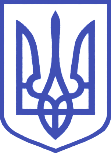 Комітет з питань бюджету01008, м.Київ-8, вул. М. Грушевського, 5, тел.: 255-40-29, 255-43-61, факс: 255-41-23